VOCA Match Documentation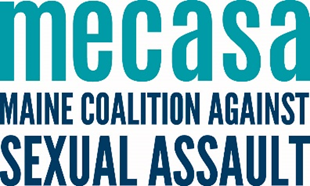 Date:	_________________________________Item: 	_________________________________Source:	Cash – Source: 	Volunteer/Donated Time	Donation	DiscountUse: CACSexual Assault Direct ServiceTrafficking Victims’ FundValue: 	_________________________________Basis:	________________________________________________________________________________________________________________________________________________________________________________________________________________________________________________________________________________________________________________________________________________________________________________________________